Speurtocht Vrijheid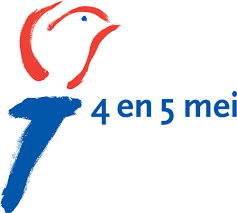 	Jammer hè…. Geen kindernevendienst, geen dominee op school, geen gezellig met z’n 	allen op het schoolplein spelen.	Maar hoera! We mogen wel een speurtocht doen op veilige 1,5 meter afstand! Dat kan 	tussen 30 april en 5 mei.	Hoe werkt het?	Op de volgende bladzijde vind je de uitleg, hoe je moet lopen. Voor groep 1 t/m 4 geldt: 	vraag pappa, mamma of iemand anders thuis om je te helpen. Voor groep 5 t/m 8 : Vraag 	hulp als je het moeilijk vindt om zo’n route te lezen. 	Ga op zoek naar de plaatjes die bij verschillende huizen ophangen. 	Vul de eerste letter in van wat je ziet. Zoek daarvoor het juiste vakje, het nummer staat 	op het plaatje, maar ze hangen niet op volgorde!	Let op: Bewaar altijd 1,5 meter afstand! 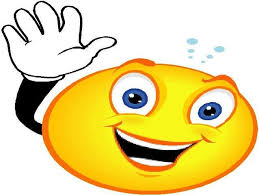 	En….zwaai naar de mensen in de huizen! Daar worden zij blij van! 	Alle letters gevonden en ingevuld? Dan zie je een vraag.	Schrijf hieronder het antwoord van die vraag plus je naam en adres. 	Steek het papier uiterlijk 5 mei in de brievenbus bij Dominee Jacolien, Veerweg 59.	Van alle goede inzendingen wordt een winnaar getrokken, die nog een klein prijsje krijgt.	Nog vragen? Neem contact op met Jeanette van den Brand ( tel.:  372910)	Veel plezier! 	Groetjes van dominee Jacolien & de Protestantse Gemeente Kamperland.	Mijn naam is:      	Mijn antwoord is: 	Weet je ook een antwoord op deze vraag? Dan mag je dat hieronder schrijven: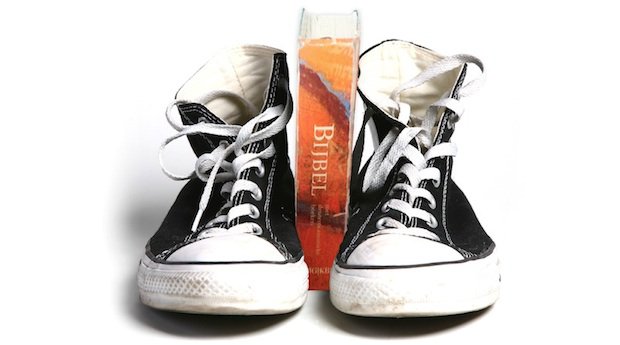 Routebeschrijving:Startpunt: De route begint voor het hek van de pastorie, Veerweg 59. Je loopt dan richting het pleintje van het waterkraantje. Goed opletten, als je hier bent, heb je al twee letters gevonden!Je slaat nu rechts af, en loopt onder de Alexiaflat door. Goed om je heen kijken op dit HELE plein, want hier wonen best veel oudere mensen, en zij vinden zwaaien fijn!Je verlaat het plein vervolgens en gaat rechts af de Nieuwstraat in. Kun je de tuin met de arend vinden?Je loopt verder deze straat in, op zoek naar een plaatje van iets lekkers.Aan het einde van de straat opletten: je moet oversteken. Ook daar mag je weer even zwaaien!Je gaat nu tussen de huizen door over het fietspaadje, en je loopt nog steeds rechtdoor, de peppeldreef uit.In deze straat vind je een muziek instrument.Aan het eind van de straat goed kijken of je niets hebt gemist!Je gaat aan het eind van de Peppeldreef rechts af, de dwarsstraat in.Goed opletten als je de Veerweg oversteekt!!!! Auto’s rijden vaak harder dan je denkt!Je gaat de Sophiastraat in, en zodra het kan weer naar rechts de Onruststraat in.Deze straat loop je helemaal uit. Hier vind je iets dat bij de vlag hoort.Je loopt voorbij het speeltuintje, en dan ga je links.De straat heet nu “Ripstraat”.  Goed in alle hoeken kijken hoor!Als je de Ripstraat blijft volgen, loop je weer richting de Veerweg.Op dit kleine stukje straat vind je nog twee plaatjes.Je eindigt bij de kerk.1.2.3.4.5.6.7.8.9.10.11.12.?